FAMILY BINGOFAMILY BINGOFAMILY BINGOFAMILY BINGOFAMILY BINGODAISYVIVIANHarrison LoweWillie Lendrith JohnsonDerrick McDowellGERTRUDEBernice WallaceBUBBASISTERBERTHAGeorge HillTanya WheatleyJOHNEVAFREE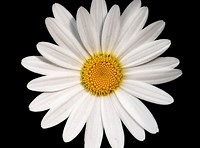 SPACEALBERTADonna K. LoweSheila E. BecknellBABESYLVIRATOMJames L. JohnsonLAURAJoyce M. Golden Dillard Berry, Jr.Daisy May Ethridge LURAFAMILY BINGOFAMILY BINGOFAMILY BINGOFAMILY BINGOFAMILY BINGODAISYVIVIANDoris Brooks HillMarla Joyce WilliamsRobert AskewGERTRUDEDaisy Rae EthridgeBUBBASISTERBERTHAAl Eugene MaroneyChristopher H. JohnsonJOHNEVAFREESPACEALBERTAJackie Boy WheatleyPatricia CollierBABESYLVIRATOMNia M. HodgeLAURAPeggy GonzalezDezarae JohnsonAlbert Bernell Johnson, Jr.LURAFAMILY BINGOFAMILY BINGOFAMILY BINGOFAMILY BINGOFAMILY BINGODAISYVIVIANLinda Faye Williams Stacie McDowellTerrell TempleGERTRUDEDanny Charles GoldenBUBBASISTERBERTHASloane GoldenAlbert Bernell Johnson, Jr.JOHNEVAFREESPACEBABEGlynda L. MaroneyChantay BrownALBERTASYLVIRATOMMartha TempleLAURAAyanna ThomasKatie Lowe Innis BrunerLURAFAMILY BINGOFAMILY BINGOFAMILY BINGOFAMILY BINGOFAMILY BINGODAISYVIVIANRamona Golden McDowellJohnny BrunerWesley WhiteGERTRUDEKurrilue Johnson, Jr.BUBBASISTERBERTHAEtta BarreTammy KnightJOHNEVAFREESPACEBABETommy LoweEarnest Scott, Jr. ALBERTASYLVIRATOMLaVera Ethridge WilliamsLAURAOvetta GlassKisha EthridgeKatherine JonesLURAFAMILY BINGOFAMILY BINGOFAMILY BINGOFAMILY BINGOFAMILY BINGODAISYVIVIANAlberta Gail Maroney Daniel GlassLarry D. BrunerGERTRUDESylvia Greg WhiteBUBBASISTERBERTHADuke DoulphusTerrell TempleJOHNEVAFREESPACEBABETanya WheatleyJason LoweALBERTASYLVIRATOMKurrilue JohnsonLAURAKaralyn JohnsonWillie L. JohnsonJoyce M. GoldenLURAFAMILY BINGOFAMILY BINGOFAMILY BINGOFAMILY BINGOFAMILY BINGODAISYVIVIANWill Willie SmithDuane DoulphusBetty TempleGERTRUDEJohnny BrunerBUBBASISTERBERTHANannie White SmithAl E. MaroneyJOHNEVAFREESPACEBABEDavid HillWesley WhiteALBERTASYLVIRATOMDaisy Mae EthridgeLAURALawrence Edwin BrunerBeverly DevineSylvia Greg WhiteLURAFAMILY BINGOFAMILY BINGOFAMILY BINGOFAMILY BINGOFAMILY BINGODAISYVIVIANOvetta GlassDillard Berry, Jr.Kurrilue Johnson, Jr. GERTRUDEDelores Cecelia GoldenBUBBASISTERBERTHALaVera Ethridge WilliamsHarrison LoweJOHNEVAFREESPACEALBERTAYolunda WilliamsPeggy LoweBABESYLVIRATOMJohn EthridgeLAURAMarla Joyce WilliamsAlicia TempleChristopher H. JohnsonLURAFAMILY BINGOFAMILY BINGOFAMILY BINGOFAMILY BINGOFAMILY BINGODAISYVIVIANAlberta Gail MaroneyWesley WhiteBarbara TempleGERTRUDEInnis Varnard LoweBUBBASISTERBERTHASylvia Greg WhiteJackie Boy WheatleyJOHNEVAFREESPACEBABEDonna K. LoweAl Eugene MaroneyALBERTASYLVIRATOMRonnie LoweLAURABarbara TempleSylvia Greg WhiteWesley WhiteLURAFAMILY BINGOFAMILY BINGOFAMILY BINGOFAMILY BINGOFAMILY BINGODAISYVIVIANWalterene LoweInnis BrunerChristopher Bruner, Jr. GERTRUDEPatricia CollierBUBBASISTERBERTHAMartha TempleNannie White SmithJOHNEVAFREESPACEALBERTANannie White SmithAlton Duke DoulphusBABESYLVIRATOMChristopher Bruner, Jr. LAURAElnette Dorothy Mae JohnsonLarry D. BrunerWalterene LoweLURAFAMILY BINGOFAMILY BINGOFAMILY BINGOFAMILY BINGOFAMILY BINGODAISYVIVIANNia M. HodgeSheila E. BecknellDerrick McDowellGERTRUDELaVera Ethridge WilliamsBUBBASISTERBERTHAElnette Dorothy Mae JohnsonLorie MimsJOHNEVAFREESPACEALBERTALarry D. BrunerStacie McDowellBABESYLVIRATOMPatricia CollierLAURAPatricia CollierDoris Brooks HillShirley Jean WilliamsLURAFAMILY BINGOFAMILY BINGOFAMILY BINGOFAMILY BINGOFAMILY BINGODAISYVIVIANPatricia CollierTerrance MimsDanny Charles GoldenGERTRUDETammera MaroneyBUBBASISTERBERTHAJewell HuntPeggy LoweJOHNEVAFREESPACEALBERTATammera MaroneyJoe Louis BrunerBABESYLVIRATOMBeverley Jean DevineLAURAJoyce Marie GoldenKurrilue Johnson, Jr. Beverley Jean DevineLURAFAMILY BINGOFAMILY BINGOFAMILY BINGOFAMILY BINGOFAMILY BINGODAISYVIVIANCarl “Mance” SmithDorothy Jean EthridgeMonae C. LoganGERTRUDETammera MaroneyBUBBASISTERBERTHALorie MimsCharles Devine, Sr.JOHNEVAFREESPACEBABEAlton Duke DoulphusRonnie LoweALBERTASYLVIRATOMMartha TempleLAURAValerie TempleMonae C. Logan Kimler BerryLURA